Примерни задачи от състезанията за 3 класВ състезанието „Родна реч” обикновено първите 5-6 въпроса от теста са свързани с четене с разбиране. Например:Прочети текста и отговори на въпросите от 1 до 6.Следващите въпроси са насочени към правопис, пунктуация, граматика.    1. Попълни  пропуснатите думи.Изречението се състои от _________, свързани по ______________.Текстът се състои от ___________, свързани по ____________.2. Как се пишат думите? Напиши липсващата им буква.3. Оцвети цветята, в които глаголите са написани правилно.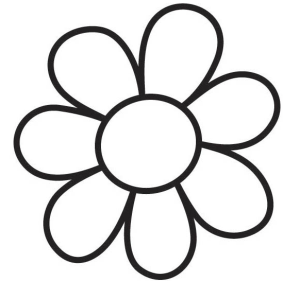 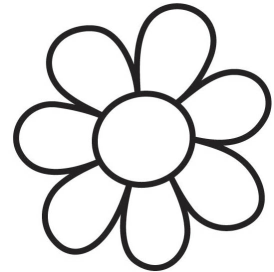 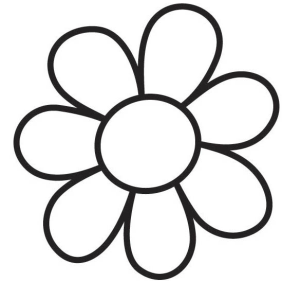 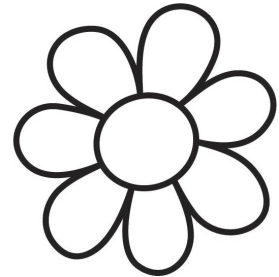 4. Подреди думите в изречение. най-хубавото        сърцето         се вижда         със      само  --------------------------------------------------------------------------------------------------------------------------------------------------------------------------------------------------------------------------------------------------------------------------------------------------5. Препиши само ударената сричка от всяка дума и ще получиш нова дума. Запиши я.уча     чисто    листа    щека           …………………………………11. В кое от предложените заглавия на приказки прилагателното име НЕ Е членувано?А) „Тримата братя и златната ябълка“  Б) „Мързеливата снаха“   В) „Страшни зверове“ 12. От съществителните имена образувай глаголи.А) писмо - ___________     Б) рисунка - ___________      В) спорт - ___________